	花蓮縣107上半年度辦理複合式防災避難演練成果	辦理時間：107年4月 13日                 校名：景美國小壹、演練腳本：狀況模擬現場地震躲避地震過後，疏散疏散集合點，清點人數火災滅火急救演練演練腳本狀況一：地震「報告，剛才發生強烈地震，為了避免餘震引起災難，請各班導師協助帶領學童疏散至空曠地，並詳細清點人數」。狀況二：火災    滅火班注意！在（本校）廚房旁麵包樹下發生火災！（本校）滅火班請立即進行滅火行動。避難引導班請依指定位置就定位！各層火源責任者請將瓦斯關閉，並採取防止延燒對策。並讓電梯停在一樓！各位同仁（或同學）請依照避難引導人員之指示進行避難逃生。請絕對不要搭乘電梯」。狀況三：傷患急救    由於發生火災，六年級有一名學生嗆傷，緊急啟動本校學生緊急傷病處理作業流程。貳、107上半年度辦理複合式防災避難演練實況照片及說明參、演練活動檢討會議紀錄一、日期：107年4月16日二、時間：  8時  10分三、會議地點：教師辦公室四、會議主持：郭玲瑩五、出席人員：全校教職員六、會議內容摘要：（一）主席報告：請大家針對上週五的複合式防災演練作檢討，以作為下次演練改進的參考。（二）朝全主任：雖然我們每學期都至少演練一次複合式防災演練，但是有些師生在某些防災環節上還是有些生疏，例如疏散時嘻笑、猛衝等，還是請大家能融入於生活之中，隨時提醒學生防災重要以及正確的防災方法。（三）功老師：這次請北埔消防隊來指導，導正我們一些急救的觀念，收穫良多。（四）老師：透過本次的研習演練能了解災難的應變及處置。（五）校長：新購買的安妮CPR練習急救器材，請多加善用，可以輪流放置於各班讓學生都能時時練習。七、散會：  8時  40分肆、演練活動成效分析評估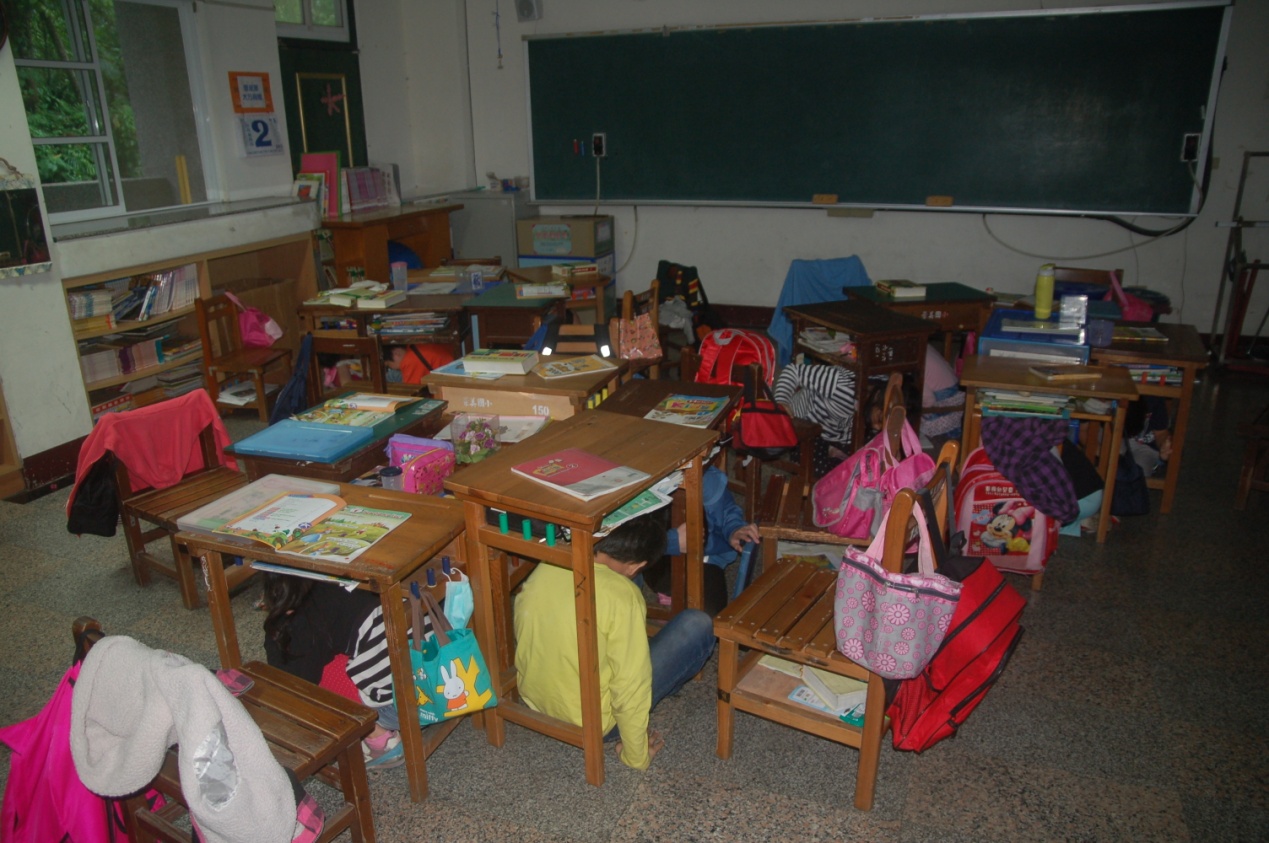 活動說明： 地震躲避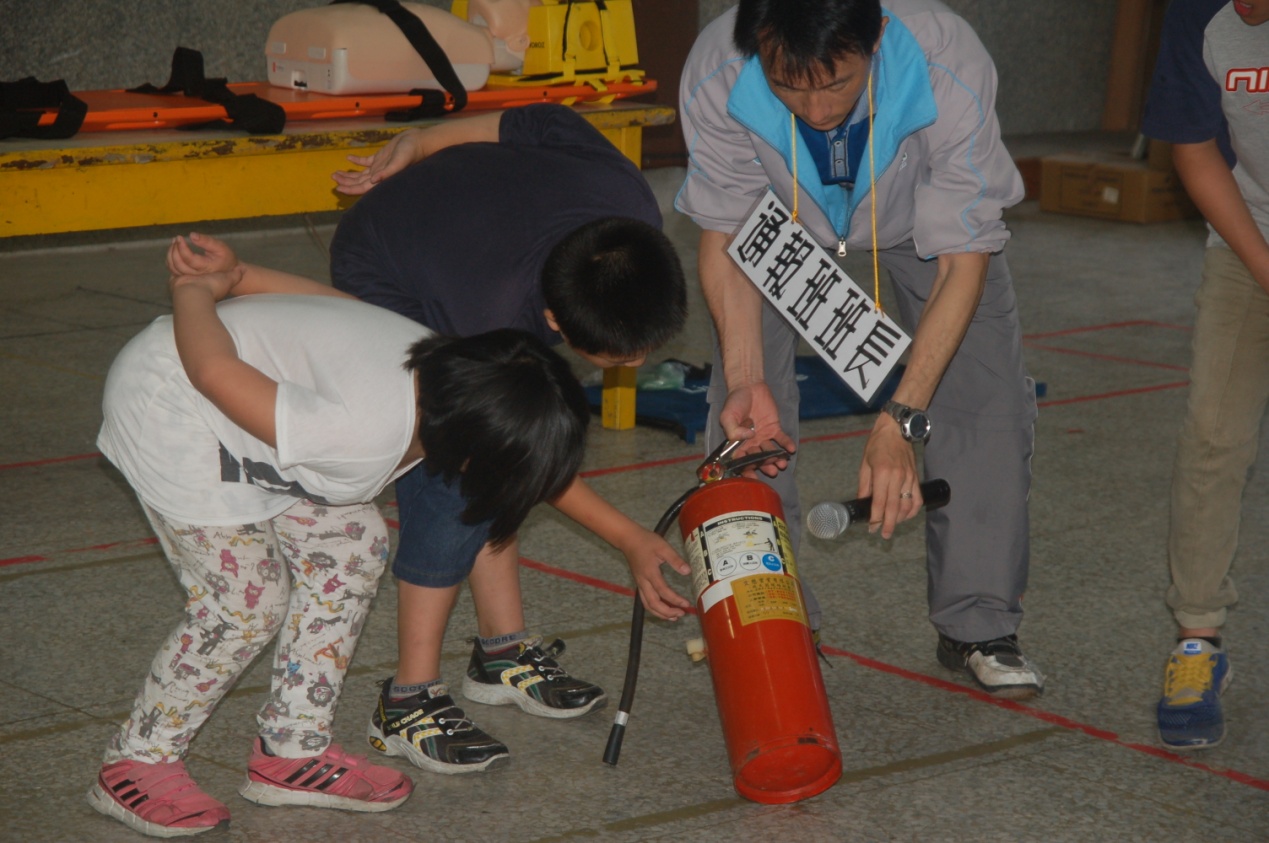 活動說明： 滅火器使用教學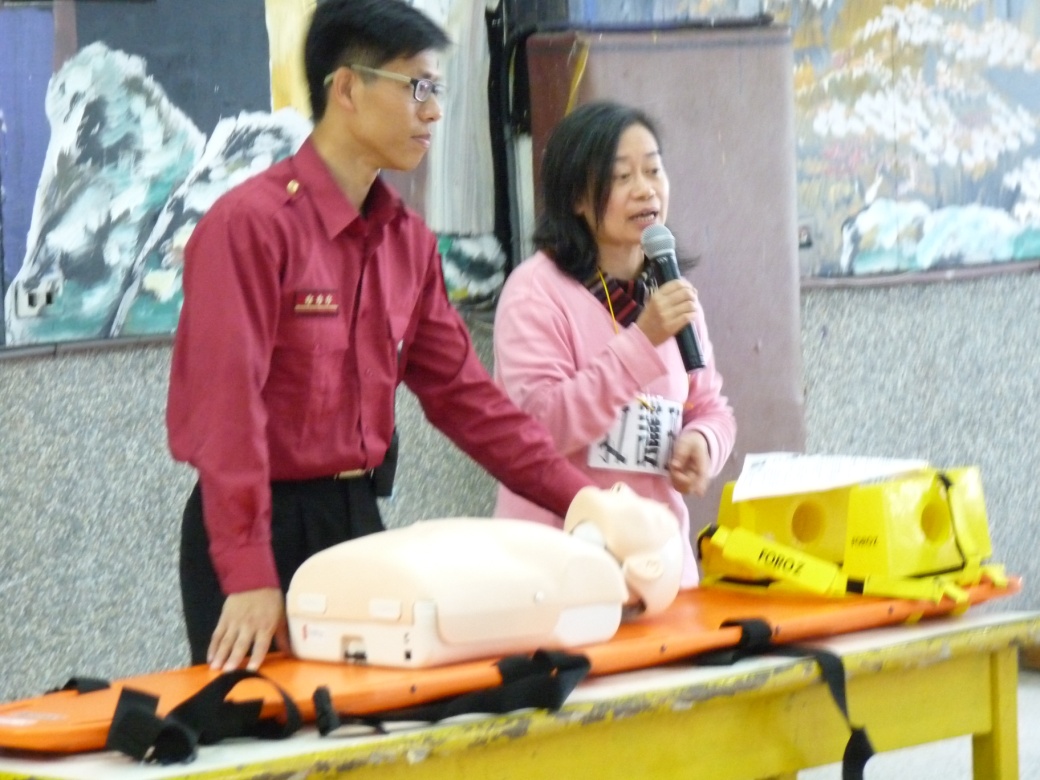 活動說明： 利用安妮教學急救練習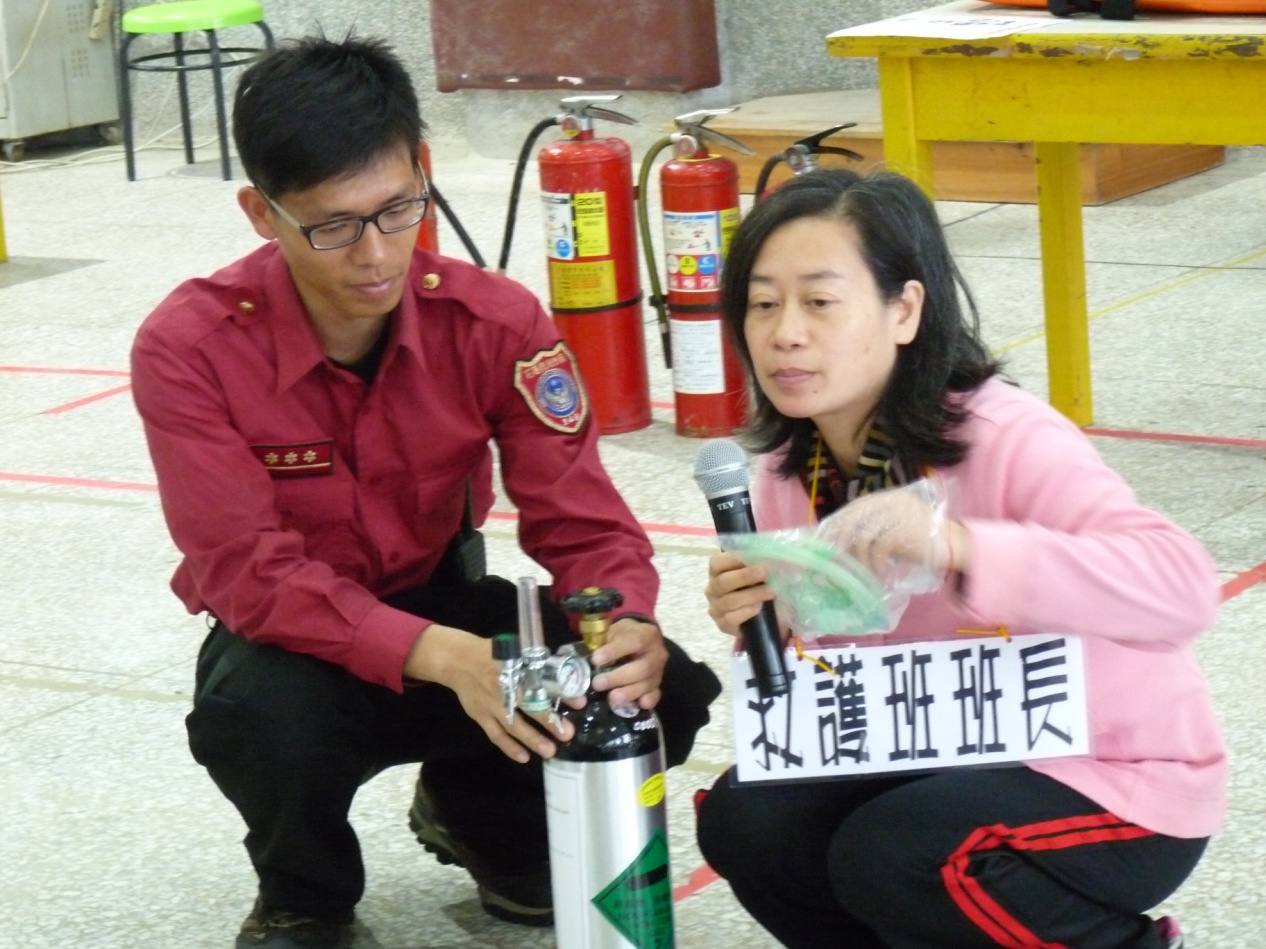 活動說明：講解氧氣瓶使用教學時間 107年 4月13日 107年 4月13日 107年 4月13日 類型 類型 □研習   活動 □研習   活動 地點 景美國小景美國小景美國小名稱 名稱 複合式防災避難演練複合式防災避難演練參與人數 預定名額（A） 預定名額（A） 預定名額（A） 60人 60人 60人 60人 參與人數 實際參加人數（B） 實際參加人數（B） 實際參加人數（B） 60人 60人 60人 60人 參與人數 出席率（B/A）*100％ 出席率（B/A）*100％ 出席率（B/A）*100％ 100％ 100％ 100％ 100％     滿意度 項目 很滿意A滿意B尚可C尚可C待改進D待改進D滿意度百分比（A+B）/有效問卷數×100%主題 124100％時間 160100％事前宣導 115100％場地路線 124100％流程規劃 115100％演練效果 142100％整體評價 133100％有效問卷填答人數：     16人 有效問卷填答人數：     16人 有效問卷填答人數：     16人 有效問卷填答人數：     16人 有效問卷填答人數：     16人 有效問卷填答人數：     16人 有效問卷填答人數：     16人 有效問卷填答人數：     16人 整體總滿意度：      100％ 整體總滿意度：      100％ 整體總滿意度：      100％ 整體總滿意度：      100％ 整體總滿意度：      100％ 整體總滿意度：      100％ 整體總滿意度：      100％ 整體總滿意度：      100％ 優    點 一、了解滅火器的操作。二、實際操作安妮CPR急救。三、了解災難的應變及處置。一、了解滅火器的操作。二、實際操作安妮CPR急救。三、了解災難的應變及處置。一、了解滅火器的操作。二、實際操作安妮CPR急救。三、了解災難的應變及處置。一、了解滅火器的操作。二、實際操作安妮CPR急救。三、了解災難的應變及處置。一、了解滅火器的操作。二、實際操作安妮CPR急救。三、了解災難的應變及處置。一、了解滅火器的操作。二、實際操作安妮CPR急救。三、了解災難的應變及處置。一、了解滅火器的操作。二、實際操作安妮CPR急救。三、了解災難的應變及處置。缺    點 一、事前準備要更充分。一、事前準備要更充分。一、事前準備要更充分。一、事前準備要更充分。一、事前準備要更充分。一、事前準備要更充分。一、事前準備要更充分。建議事項 建議也可以用影片方式說明並依實例講解。下回多一些學生實作安排。建議也可以用影片方式說明並依實例講解。下回多一些學生實作安排。建議也可以用影片方式說明並依實例講解。下回多一些學生實作安排。建議也可以用影片方式說明並依實例講解。下回多一些學生實作安排。建議也可以用影片方式說明並依實例講解。下回多一些學生實作安排。建議也可以用影片方式說明並依實例講解。下回多一些學生實作安排。建議也可以用影片方式說明並依實例講解。下回多一些學生實作安排。